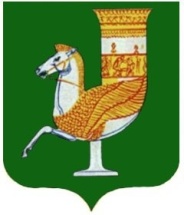 П  О  С  Т  А  Н  О  В  Л  Е  Н  И  Е   АДМИНИСТРАЦИИ   МУНИЦИПАЛЬНОГО  ОБРАЗОВАНИЯ «КРАСНОГВАРДЕЙСКИЙ  РАЙОН»От  26.02.2024 г. № 161с. КрасногвардейскоеО внесении изменений в постановление администрации МО «Красногвардейский район» от 21.06.2017 г. № 375 «Об определении видов обязательных работ, выполняемых осужденными, и объектов, на которых отбываются указанные работы»Рассмотрев обращение инспектора Кошехабльского МФ ФКУ УИИ УФСИН России по Республике Адыгея от 24.01.2024 года № 1/ТО/31/4-50, руководствуясь статьей 49 Уголовного кодекса Российской Федерации, статьей 25 Уголовно-исполнительного кодекса Российской Федерации, Уставом муниципального образования «Красногвардейский район»,ПОСТАНОВЛЯЮ:1. Внести изменения в постановление администрации МО «Красногвардейский район» от 21.06.2017 г. № 375 «Об определении видов обязательных работ, выполняемых осужденными, и объектов, на которых отбываются указанные работы» исключив в пункте 2 подпункты 15 и 16.2. Опубликовать настоящее постановление в районной газете «Дружба» и разместить на официальном сайте органов местного самоуправления МО «Красногвардейский район» в сети «Интернет».3. Контроль за исполнением данного постановления возложить на общий отдел  администрации  МО «Красногвардейский район».4. Настоящее постановление вступает в силу с момента его опубликования.Глава МО «Красногвардейский район»                                                    Т.И. Губжоков